ELEKTROTEHNIŠKA ZVEZA SLOVENIJE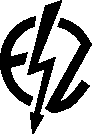 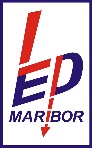 PRIJAVNICANA USPOSABLJANJE ZA VARNO DELO V EKSPLOZIJSKO OGROŽENIH PROSTORIH  IME IN PRIIMEK: __________________________________________________________________________________________DELOVNO MESTO:_________________________________________________________________________________________ZAPOSLEN (PODJETJE):____________________________________________________________________________________NASLOV:__________________________________________________________________________________________________POŠTA IN KRAJ:___________________________________________________________________________________________E-POŠTA:________________________________TELEFON: _______________________________________________________DAVČNA ŠT. PLAČNIKA:__________________________________________________________________________PRIJAVLJAM SE NA (OBKROŽI):     ZAČETNO USPOSABLJANJE          OBNOVITVENO USPOSABLJANJE         						Prijavljam se v skupino: 1. PO1: delavci, ki delajo ali se le občasno nahajajo v eksplozijsko ogroženih okoljih		                   2. PO2: sektorski in vodstveni kadri							                   3. PO3: delavci, ki vgrajujejo, vzdržujejo in servisirajo opremo v eksplozijsko ogroženih okoljih ter tehnologi in izdelovalci elaboratov o eksplozijski ogroženosti                                 	                4. PO4:  projektanti, vodje del in nadzorniki del za graditev naprav in postrojev v eksplozijsko ogroženih okoljih									         Usposabljanje želim opraviti na lokaciji (obkroži):	MARIBOR		DOMŽALEKratek opis delovnega okolja in virov eksplozijskih atmosfer:Delovno okolje:						Vnetljive snovi:Delo v conah eksplozijske ogroženosti			Vnetljivi plini (navedi, kateri):		Rokovanje z vnetljivimi snovmi			  ________________________________________Občasna prisotnost eksplozivnih atmosfer			Vnetljivi prahovi (navedi, kateri): __________Druga okolja (navedi, katera):     __________________________________________________________S to prijavo sprejemam program Elektrotehniške zveze Slovenije za usposabljanje delavcev za varno delo v eksplozijsko ogroženih prostorih v smislu 45. člena Pravilnika o protieksplozijski zaščiti  (Uradni list RS štev. 41/2016). Stroški usposabljanja bremenijo prijavitelja kandidata, ki se s to prijavo zavezuje, da jih bo poravnal po prejetem predračunu pred pričetkom usposabljanja. V primeru odpovedi udeležbe kandidata 2 dni pred pričetkom seminarja, bo EZS zaradi nastalih stroškov zaračunala kandidatu 50 % cene seminarja.V ---------------------------- dne-----------------------                                               -------------------------------------------                                                                    žig                                               Podpis 